Convocation of Episcopal Churches in Europe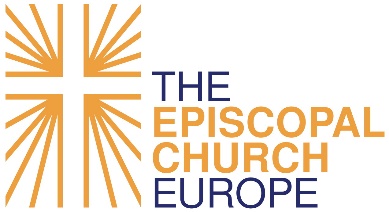 Budget Request Form2019 BUDGET REQUEST FOR COUNCIL OF ADVICE APPROVALPlease provide the following information no later than April 30, 2018 to the Convocation Office so the budget request for your Committee or Commission can be considered by the Council of Advice for the 2019 Convocation Budget.Name of Committee or Commission: __________________________________________Committee of Commission Chairperson: ______________________________________Email address: _____________________.  Telephone: ____________________________Total Budget Request: 						_______________ EurosPlease itemize and summarize the Committee or Commission’s expenses using categories and descriptions in the following space as part of the total budget request.Amount			Category 			Description__________			Programs			________________________								__________________________________			Travel				________________________								__________________________________			Conferences			________________________								__________________________________			Membership Fees		________________________								__________________________________			Events		`		________________________								___________________________________			Retreats			________________________								________________________Why is this particular amount requested for this year?How is this amount different from last year, and why?How does this ministry further the mission and ministry of Christ in the Convocation of Episcopal Churches in Europe?Other remarks.